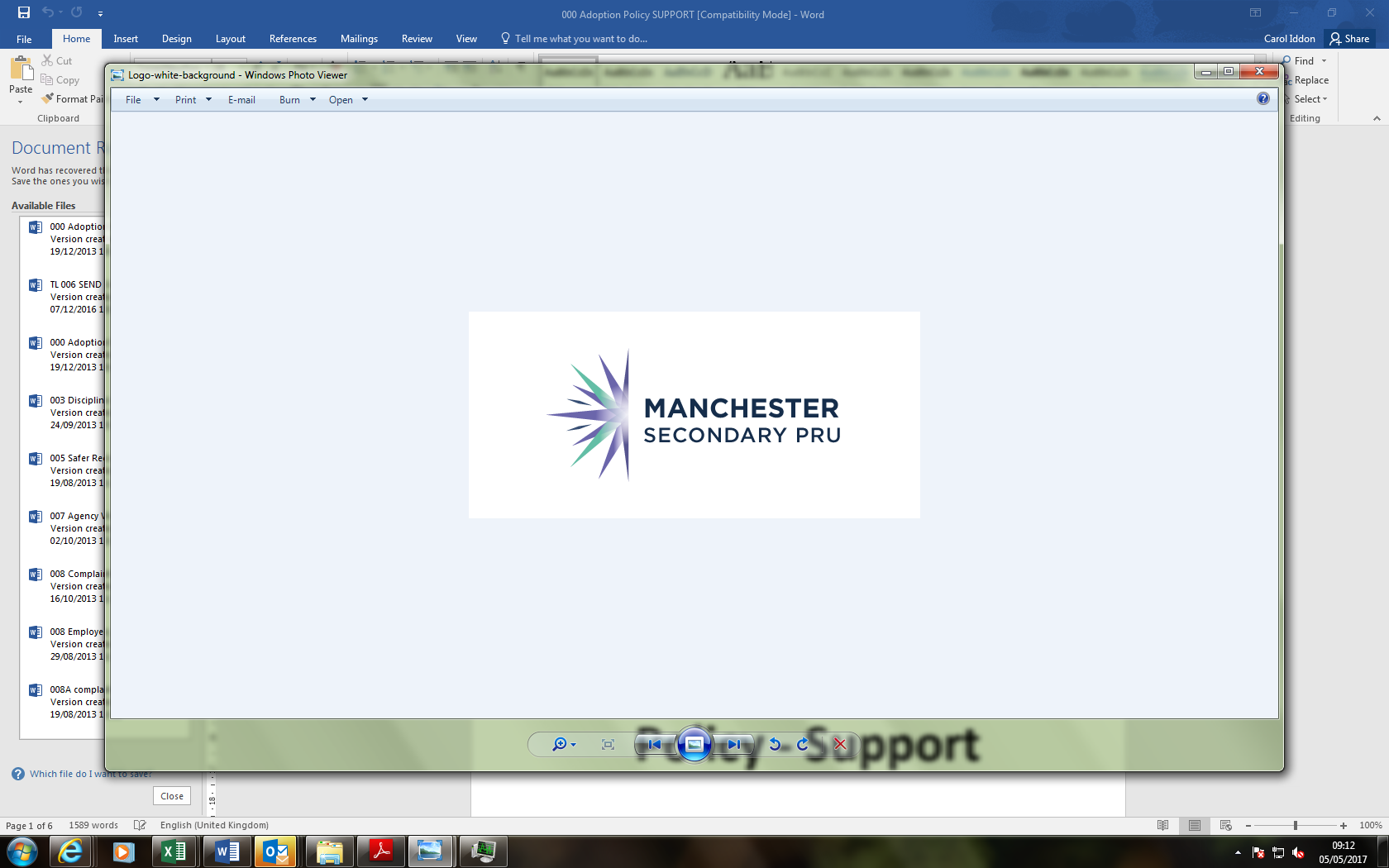 Equality Policy Date of Adoption:		June 2016 Date of Review:			December 2023Date of Next Review:	December 2024This model policy and guidance document has been produced by One Education’s HR and People service. The HR and People team provides management and HR support to schools and academies purchasing their services under an agreed Service Agreement. For further information please contact the HR and People team via the HROne Helpline: 0844 967 1112 (local rate from landline) or email: hrpeople@oneeducation.co.uk.  Website: www.oneeducation.co.ukThis model policy is an example policy. It should be adapted and developed by schools to meet their individual needs and circumstances. Once adapted and personalised, it is suitable for adoption by all maintained schools including community, voluntary controlled, community special, maintained nursery, foundation, foundation special and voluntary aided schools. It is also suitable for adoption by academies and free schools (modified as appropriate). References in this document to schools include a reference to academies and free schools unless otherwise stated; references to the Headteacher include a reference to an academy or free school Principal; references to the Governing Body or to governors include Governing Boards and /or Trustees as applicable. ContentsINTRODUCTION AND SCHOOL COMMITMENT .....................................................	4PURPOSE AND SCOPE ...........................................................................................		4SCHOOL APPROACH ..............................................................................................		5ROLES AND RESPONSIBILITIES ............................................................................		6GENERAL DUTY ......................................................................................................		8EQUALITY OBJECTIVES ..........................................................................................	9ACCESSIBILITY PLANNING .....................................................................................	9EQUALITY INFORMATION ........................................................................................	10OUR STAFF ..............................................................................................................		10OUR PUPILS .............................................................................................................		11POSITIVE ACTION ....................................................................................................	12BUYING GOODS AND SERVICES	............................................................................	13BREACHES OF THIS POLICY ..................................................................................	13MONITORING AND REVIEW ....................................................................................	14APPENDIX A – GUIDANCE ON THE EQUALITY ACT 2010 (“The Act”) ..................	15APPENDIX B – HOW WE ARE COMPLYING WITH OUR GENERAL DUTY ...........	20APPENDIX C – OUR CURRENT EQUALITY OBJECTIVES .....................................	22APPENDIX D – EQUALITY ACTION PLAN ...............................................................	23INTRODUCTION AND SCHOOL COMMITMENT The Equality Act 2010 (“the Act”) applies to all schools. The Act created a single legal framework to protect individuals with protected characteristics from different types of unlawful discrimination, harassment and victimisation. It also created a Public Sector Equality Duty (“PSED”) which is made up of a general equality duty supported by specific equality duties. The PSED applies to all public bodies including schools. The general duty is set out in S149 of the Act and requires schools to have “due regard” to the need to eliminate unlawful discrimination, harassment and victimisation and any other conduct prohibited by the Act; to advance equality of opportunity and, to foster good relations between people who share a protected characteristic and those who do not. The specific equality duties contained in the Equality Act 2010 (Specific Duties and Public Authorities) Regulations 2017 (“the 2017 Regulations”) require schools to publish equality information and to prepare and publish one or more specific and measurable equality objectives. They also require schools with 250 or more employees to publish gender pay gap information about those employees.   Schools have many duties and obligations which overlap and interlink with their equality duties under the Act. These include the duty placed on Governing Bodies of maintained schools to promote community cohesion; the duty to promote British values; the duty under the Human Rights Act 1998 not to act incompatibly with rights under the European Convention for the protection of Fundamental Rights and Freedom; the UN Convention on the Rights of the Child and the UN Convention on the Rights of People with Disabilities. Equality is intrinsic to the personal and professional conduct of all those working in schools and is relevant to the Teachers’ Standards issued by the Department for Education (“DfE”) and the non-statutory core Teaching Assistant standards issued by Trade Unions in 2015. Equality is also integral to the Ofsted Inspection Framework 2019 which places strong focus on promoting equality, diversity and inclusion, tackling bullying and discrimination and preparing learners for life in modern Britain. The Framework makes clear that Inspectors will assess the extent to which schools comply with the relevant legal duties as set out in the Act including, where relevant, the PSED and the Human Rights Act 1998. MSPRU recognises and accepts its legal duties under the Act and under the interlinking statutory and other obligations referred to above. By adopting this policy, the Governing Body of MSPRU confirms its commitment to its statutory equality duties under the Act and to acting in accordance with its statutory equality obligations. The Governing Body also confirms its commitment to taking all reasonable steps to ensuring no individual working in this school acts or behaves in a manner deemed unlawful by the Act.In the application of this policy, the Headteacher and all those responsible for making decisions in school will be guided as appropriate by the Department for Education (“DfE”) non-statutory advice for schools on the Equality Act 2010 and the various technical and other guidance documents produced by the Equality and Human Rights Commission (“EHRC”) and by ACAS. Regard will also be given to the EHRC’s Employment Statutory Code of Practice on the Equality Act 2010, the EHRC’s Technical Guidance for Schools and the EHRC’s guidance for Schools on the Public Sector Equality Duty (November 2022).This policy is the key school document for information about this school’s approach to equality. It will inform our School Development Plan and brings together all the school’s previous policies, schemes and action plans around equality.PURPOSE AND SCOPEThis policy details MSPRU’s overall approach and commitment to equality. It details how this school complies with its duties under the Act and how as an educator, employer, service provider and a buyer of goods and services the Governing Body and the Headteacher, with support from members of the Senior Leadership Team (“SLT”) will strive to ensure equality, diversity and inclusive practice are embedded across all aspects of school life for the benefit of the whole school community.This policy applies to all members of school staff (full time or part time, permanent or temporary), to pupils and to school governors. It also provides guidance and information for parents, carers, school visitors, contractors and other members of the wider school community. It sets out this school’s expectations and the required standards of behaviour with regard to equality issues. This policy applies to staff in relation to their conduct during the course of their employment with the school which may also include conduct and behaviour outside the school environment and outside their normal working hours if it is connected to school or to their role in school. This might, for example, include after school meetings with colleagues, social events or other social interactions with colleagues either in person or via social media platforms.The gender pay gap reporting provisions detailed in the 2017 Regulations do not apply to our school as we do not employ 250 or more employee. This policy should be taken into account in the application of all other school policies (staff, pupil or otherwise) whenever and wherever equality issues or implications arise. SCHOOL APPROACHIn this school we integrate equality and fairness into all aspects of school life. We are committed to ensuring equality of education for our pupils and equality of opportunity for all. We aim to create a fully inclusive school environment free of discrimination, harassment, bullying and victimisation, where dignity and respect are promoted, where individual differences and diversity are recognised and where the contributions of all our staff are valued. We want all our staff to feel respected and to be able to give their best. This school will not tolerate any discriminatory conduct or any behaviour that contravenes the Act or which compromises the school’s aims or approach or which compromises the school’s commitment to equality, diversity and inclusion. In this school we understand that equality law is about treating people fairly and that this does not always necessarily mean treating all people in the same way. We acknowledge that sometimes, in order to meet our general equality duty and to meet our duty to make reasonable adjustments for members of our school community with a disability, this may involve treating some people more favourably than others. We are committed to taking positive action where this is necessary and appropriate and where it complies with the statutory requirements for such action as detailed in the Act (see section 11 below). In everyday school life and in the application and implementation of all our policies and procedures, this school will be guided by the following Key Principles: -Principle 1: All members of our school community are of equal value and should be treated with dignity and respect. Every member of our school community is of equal value, whatever their age, sex, gender identity, race, colour, nationality or ethnic origin, religion or belief, sexual orientation and whether or not they are disabled. All members of our school community are entitled to be treated with dignity and respect and should treat others in the same way.Principle 2: This school respects and values diversity and difference. In this school we respect, value and embrace diversity and difference and we understand the kind of barriers and disadvantages some people with protected characteristics may face. We will make reasonable adjustments to arrangements or practices in relation to pupils and staff with a disability including the provision of appropriate auxiliary aids and services.  The diversity of people’s backgrounds and circumstances will be appreciated and valued. Diversity is a strength, which should be respected and celebrated by all those who learn and teach in this school. Principle 3: This school will prepare learners for life in modern Britain. The school will ensure our pupils are well prepared to contribute to wider society and life in modern Britain. The school will equip learners to be responsible, respectful, active citizens who contribute positively to society by developing understanding of British values, by developing understanding and appreciation of diversity and by promoting respect for difference and the protected characteristics under the Act.Principle 4: This school fosters positive attitudes and relationships. The school intends that its policies, procedures and activities should actively promote and foster positive attitudes, good relations and mutual respect between all groups of individuals who are different from each other. The school will act to prevent and tackle discriminatory and derogatory language and behaviour including but not limited to language or behaviour that is homophobic, racist, sexist or that is derogatory about people with a disabilityPrinciple 5: This school fosters a strong shared sense of community cohesion and belonging. The school will strive to ensure that all pupils, members of staff and school governors feel a sense of belonging within the school and within the wider school community and that they feel valued and respected and are able to participate fully in school and in public life. The Headteacher with support from the SLT will take all reasonable steps to ensure that pupils, members of staff, governors and members of the wider school community are aware of and conduct themselves in accordance with the above Key Principles.  ROLES AND RESPONSIBILITIESThe Governing Body will: - ensure governors are aware of their responsibilities under the Act and attend regular equality training;have due regard to this policy and the general equality duty when making decisions;ensure this policy is implemented by the Headteacher and support the Headteacher in implementing any necessary actions;nominate a link equality governor who will liaise with the nominated SLT equality lead to review and monitor the school’s compliance with its equality duties;ensure specific and measurable equality objectives are prepared and published in line with the school’s obligations under the Act and that these are included within the School Development Plan;ensure progress towards achievement of the school’s current equality objectives is monitored and that objectives are reviewed and updated at least every 4 years;ensure the outcomes and progress towards the achievement of past equality objectives are published;ensure the school’s equality information is published and updated on a regular basis and no less than on an annual basis;evaluate and review this policy at least annually; The Headteacher (with support from the SLT) will: -oversee the effective implementation of this policy including communicating the policy to pupils, staff, parents, carers and the wider school community;appoint a member of SLT to assume day to day responsibility for coordinating the implementation of this policy, for monitoring equality outcomes and for liaising with the link equality governor as appropriate;engage and consult with pupils, staff, parents, carers and the wider school community as appropriate in the development and review of this policy and in the development of the school’s equality objectives;oversee the school’s Equality Working Group;ensure the school’s equality objectives are published and actively pursued; monitor whether the school’s equality objectives are being met and whether sufficient progress is being made; produce information about the school’s equality objectives and the work that is being done toward achieving them so that it can be published and made available to members of the school community;ensure reasonable adjustments are made where appropriate for pupils, staff, parents, carers and visitors to the school with a disability;ensure the school publishes and follows its disability Accessibility Plan; make sure all members of staff are aware of their responsibilities under the Act and ensure staff receive regular equality training; ensure that appropriate and relevant action is taken in any case (relating to pupils, staff or the wider school community) where discrimination, harassment, victimisation or any other conduct deemed unlawful under the Act comes to light or is reported;ensure that all members of staff and pupils are aware of the procedure for reporting and following up discrimination, harassment, victimisation, bullying, hate and prejudice-related incidents;All members of staff will:- be aware of their responsibilities under the Act and this policy and recognise that they have a role and responsibility in their day to day work to promote equality, inclusion and good community relations;highlight any training or development they require to carry out their roles and responsibilities under the Act or this policy and attend any related training or learning opportunities; promote equality of opportunity and good relations and will not take part in any discriminatory or other unlawful behaviour as detailed in the Act; foster good relations between groups of people with and without protected characteristics;deal fairly and professionally and in accordance with school policy in relation to any incidents of bullying, prejudice or discrimination; be responsible for recognising and challenging prejudice, bias, discrimination, stereotyping and any other inappropriate language or behaviour; be responsible for promoting an inclusive and collaborative ethos in lessons and for being role models for equality, diversity and inclusion through their words, actions and deeds.Pupils must be encouraged to recognise that they have a role and responsibility to themselves and to others so they understand and are able to: -promote equality, inclusion and good community relations and act in accordance with this policy; challenge inappropriate language and behaviour;tackle bias and stereotyping;act in accordance with the school’s anti bullying strategies; respond appropriately to any incidents of discrimination, harassment and bullying they witness and to understand what they need to do to report these; regard people of all faiths, races, religions, cultures and with other protected characteristics as their equal and to treat others with respect and kindness; support the school’s approach and commitment to equality;be involved in the development and review of this policy and understand how it applies to them appropriate to their age and ability;be involved in producing a simplified version of this policy to be displayed in classrooms and other areas in school as appropriate.Visitors (including parents, carers and contractors) are expected to: -support the school’s approach and commitment to equality and to comply with this policy;take part in the development and review of this policy and attend any relevant meetings and activities related to the policy;refrain from engaging in any behaviour which is unlawful under the Act whilst on school premises.GENERAL DUTYThe general equality duty is contained in S149 of the Act and requires schools to have “due regard” to the need to: - eliminate unlawful discrimination, harassment and victimisation and any other conduct prohibited by the Act; advance equality of opportunity between people who share a protected characteristic and those who do not, and foster good relations between people who share a protected characteristic and those who do not.  Guidance is attached at Appendix A which provides a brief overview of the provisions of the Act, information about the Protected Characteristics and information about the different types of discrimination and other forms of unlawful behaviour. It is provided as part of our commitment to eliminating all forms of conduct and behaviour deemed unlawful by the Act.  Information about how this school complies with its general duty and how we incorporate all three strands of the general duty into school life on a daily basis is detailed in Appendix B.We will assess equality implications in relation to all new school policies, procedures and projects as part of our on-going duty to have due regard to our general duty. This will help to ensure the school is not unlawfully discriminating against certain individuals or groups with protected characteristics in line with our commitment to equality, diversity and inclusion and in line with the Key Principles in section 3.3 of this policy.The Governing Body, the Headteacher and SLT (as appropriate) will endeavour to keep written records of all relevant decisions and actions where equality issues have arisen. This will help us to show that equality implications have been considered and that the school’s equality duties have been actively considered before, and at the time decisions have been made. EQUALITY OBJECTIVES The school’s current equality objectives are set out in Appendix C. Our objectives are specific, measurable and achievable. They relate to people with protected characteristics and cross reference the three strands of the general duty. They represent our school’s priorities [and also take account of local/national equality issues].The school’s objectives are the outcome of a careful review and analysis of our school data and other information. We have chosen a combination of [short, medium and long-term] objectives. Our objectives have been reached following engagement and consultation with [staff, pupils, governors, parents and carers, the school’s Equality Group].We have detailed the reasons why we have chosen each objective and the relevance to the school’s general equality duty. We have also developed an Equality Action Plan (“EAP”) to be read in conjunction with our objectives which is set out at Appendix D. The EAP sets out the school’s plan in relation to how we propose each objective will be achieved and includes a timeframe. It also names the person with allocated responsibility for monitoring and review. The school’s EAP will be reviewed regularly and may be modified or changed as necessary and appropriate. The overall aim is that the school achieves or makes significant progress towards each specific objective within the timeframe specified. The Headteacher will report to the Governing Body [on a termly basis] in relation to the progress we have made towards achieving our objectives. The Governing Body will ensure the school’s equality objectives are reviewed annually and that they are updated at least every four years.Our current equality objectives will be published on the school’s website together with the EAP and also with information about the progress we have made towards achieving them. We will also publish our past objectives, with a summary of what steps/actions were taken to achieve them and outcomes.ACCESSIBILITY PLANNING Schools have specific duties under Schedule 10 of the Act to implement accessibility plans for disabled pupils which are aimed at: -increasing the extent to which disabled pupils can participate in the school’s curriculum;improving the physical environment of the school to enable disabled pupils to take better advantage of education, benefits, facilities or services provided or offered by the school;improving the delivery to disabled pupils of information which is readily accessible to pupils who are not disabledThe school’s current Accessibility Plan is a separate document. [Our plan also takes account of our duty to make reasonable adjustments for our staff who are disabled and therefore includes steps we are taking to support our members of staff with a disability]. We will keep our Accessibility Plan under review and if necessary, we will revise it. It will be updated at least every 3 years. We will have regard to the need to allocate adequate resources for implementing the plan to ensure we can comply with our statutory obligations. EQUALITY INFORMATION As part of our specific duties under the 2017 Regulations, information will be published on the school’s website to show how we are meeting our equality duty. The information we publish will relate to people who share protected characteristics and who are affected by our school policies and practices.The information we publish may include statistical and other data such as school performance data, school staff and pupil policies, the school development plan, curriculum materials and details of equality and diversity initiatives the school is taking part in. It may also include information such as minutes of meetings where equality issues have been discussed, parent and pupil surveys and details of equality training attended by our staff and our school governors. Our published information will be reviewed and updated regularly (at least annually) and will show how, on an ongoing basis, this school is complying with its general equality duty.The Headteacher supported by the SLT will take all reasonable steps to ensure the whole school community knows about the school’s commitment to equality and is aware of this policy and the school’s equality objectives. This will be done in a number of different ways, including via school newsletters, school assemblies, staff meetings, parents’ meetings, school council meetings etc [and also via the equalities page on our school website]. This policy will be made available: -on the school website;as a paper copy from the school office;on Every for all school staff to access;available for visitors including parents and carers;as part of the school’s induction process for new staff;as part of equality training for staff.OUR STAFF The school will ensure equality of opportunity for all our staff and will observe good equality practices in all aspects of employment including in recruitment, the terms upon which a job is offered, promotion, training opportunities, professional development, benefits, facilities and services offered and also in relation to day to day employment matters. The school will comply with the Act in relation to the application of all its staff policies including but not limited to the school’s, Appraisal Policy, Attendance Policy, Capability Policy, Disciplinary Policy, Grievance Policy, Flexible Working Requests Policy, Pay Policy, Recruitment Policy and Whistleblowing Policy. All staff policies and procedures will be regularly reviewed to ensure they take equality considerations into account.If any member of our staff who is disabled is placed at a substantial disadvantage compared to other members of staff who are not disabled, we will take reasonable steps to try to avoid that disadvantage in line with the school’s duty to make reasonable adjustments. We accept this may mean the school may need to modify or change certain aspects of a school policy, process or practice or may require the provision of an auxiliary aid or service or consideration of an alteration to the physical features of the school if reasonable. In relation to any formal school processes where an employee is entitled to be accompanied by a companion or a representative from their Trade Union, the school will make reasonable adjustments to assist an employee’s companion or Trade Union representative with a disability. If there are any language issues affecting an employee and/or their companion or Trade Union representative during any formal school process, these will be reasonably addressed so that all meetings or hearings can take place fairly under the relevant school policy or procedure.The school is committed to equality of opportunity for all job applicants and members of staff and will monitor appointments and promotions on an annual basis to ensure that no group with a particular protected characteristic appears to be disadvantaged. Decisions concerning staff will be based on merit (apart from where any necessary and limited exemptions and/or exceptions apply under the Act). The school will also monitor the make-up of its staff regarding information such as age, sex, ethnic background, sexual orientation, religion or belief and disability in encouraging equality, diversity and inclusion and meeting the school’s aims under this policy. The aim is for our school staff to be truly representative of all sections of society. The school will take full account of its obligations under the Data Protection Act 2018 when we collect, store and publish data. We are committed to ensuring the health and wellbeing of our staff and will take seriously and act upon any incidents of discrimination, harassment or victimisation recognising that our staff may be either victims or perpetrators. We interpret our equality duties positively and will take whatever actions we reasonably can to remove barriers to inclusion and to ensure a safe, positive, welcoming and inclusive environment for all.In accordance with our obligations under the Act, we will not enquire about the health of an applicant for a job until after a job offer has been made (unless one of the exceptions in the Act applies, for example, if questions are related to an intrinsic function of the work for the job). We  we will not require job applicants to complete a generic ‘all encompassing’ health questionnaire as part of the application procedure. Any necessary health questions will be asked after a job offer has been made and, in all cases, any health-related questions will be targeted, necessary and relevant to the job applied for.The Governing Body and the Headteacher are committed to ensuring all members of staff in school (teaching and non-teaching) and governors undergo equality training on a regular basis to help them understand their equality duties and/or the differing needs of people with protected characteristics within our school community. We recognise that members of school staff who are involved in recruitment processes and those with line management and decision-making responsibilities should receive equality training relevant to their roles. OUR PUPILSThis school will not to discriminate against, harass or victimise a pupil or potential pupil in relation to admissions, the way the school provides education, access to any benefit, facility or service or by excluding a pupil or subjecting them to any other detriment. We closely monitor our pupil data including our exclusions data and we will consider and address any equality implications if it appears one or more protected group is over represented.We will have due regard to the Act in relation to the application of all our pupil policies including but not limited to the school’s Admissions Policy, Exclusions Policy, Behaviour Policy, Safeguarding Policy, Curriculum Policy, Uniform Policy, Religious Education, RSHE Policy and PSHE Policy. All pupil policies and procedures will be regularly reviewed to ensure they take equality considerations into account.The school will consider whether any flexibility or adjustment is required where any  school policy, rule or practice might indirectly discriminate against a particular group of pupils with a protected characteristic and where the relevant rule, policy or practice cannot be justified as a proportionate means of achieving a legitimate aim. In schools, a legitimate aim might include safeguarding concerns, health and safety concerns and maintaining academic or other standards. The school will make reasonable adjustments to its policies, processes and practices  where relevant and appropriate for pupils with disabilities in accordance with the school’s duty to make reasonable adjustments. This may include changing the way things are done, making changes to the school environment and/or providing auxiliary aids or services in line with the school’s current Accessibility Plan.We recognise that hate incidents or prejudice-based bullying are often driven by negative assumptions, stereotypes or misinformation. These are often then directed against an individual or a group, based on difference (real or perceived) and linked to for example racism, sexism, homophobia, transphobia, biphobia, negative views of disabled people or people who practise a religion or follow a faith. We are committed to taking action to prevent, challenge and eliminate any such behaviour in our school community. We want our pupils to understand better the diversity that exists in society and to respect, value and embrace people who are different to them so they are well prepared to contribute to wider society and to life in modern Britain.   The school takes bullying, sexual harassment and hate or prejudice motivated incidents very seriously and any such conduct or behaviour will be carefully monitored. All such incidents will be recorded and will be dealt with fairly and firmly in accordance with the school’s Behaviour Policy. We will use this information to identify trends or patterns so that we have approaches in place to provide appropriate responses in term of support for victims and their families, sanctions and support for perpetrators and their families and education for our pupils and the whole school community as appropriate.We will take account of guidance issued from the DfE on dealing with incidents of harassment including sexual harassment, bullying including homophobic and transphobic bulling and bullying related to sexual orientation, gender reassignment, disability, race and religion. Training will be given to members of school staff to ensure they are aware of how to identify and to deal with all such incidents.POSITIVE ACTIONThe school recognises that in some circumstances, we may need to meet the needs of pupils with protected characteristics in different ways to ensure they receive the same standard of education as everyone else. This may arise when pupils experience disadvantage connected to their protected characteristic or have needs that are different from the needs of pupils who do not share their protected characteristic or where pupils have disproportionately low participation in an activity compared to pupils who do not share their protected characteristic. Positive action enables the school to take proportionate steps to help particular groups of pupils with protected characteristics to address need/disadvantage/low participation. It could for example include targeted support or catch up classes. Although positive action is not mandatory under the Act, this school is committed to taking such action where it is lawful under the Act. We recognise that provided our actions are proportionate, taking positive action will support compliance with the school’s general duty. The school is also committed to taking positive action where the relevant conditions under the Act are met and in appropriate circumstances for members of staff with protected characteristics.BUYING GOODS AND SERVICESThe school will take account of its general duty when buying or engaging in contracts for goods and services such as ICT, services, the provision of supply staff, consultants, school meals, learning resources, training and administrative supplies. Whenever we intend to buy goods or services we will ask ourselves whether the aims of the general duty are relevant to the proposed purchase or contract and if so, how they might apply. We will consider whether there is a need to include equality requirements within any contracts we enter into. We will ensure that contract conditions require contractors to comply with the Act and with the school’s equality policy. We will ensure that supply staff know about this policy and related pupil policies and that they are aware of the school’s commitment to equality, diversity and inclusion.  BREACHES OF THIS POLICYEquality is high on the school’s strategic agenda. The school regards breaches of the Act and of this policy very seriously. We will not tolerate any form of discrimination, harassment, victimisation or conduct that contravenes the Act or which compromises the school’s commitment to equality, diversity and inclusion, our Key Principles and/or our equality duties. Members of staff who wish to raise a concern or make a complaint about a breach of this policy involving another member of staff should do so by following the process detailed in the school’s Grievance Policy and Procedure. Complaints may also be raised through the school’s Whistleblowing Policy in appropriate cases. In cases not involving another member of staff, concerns or complaints should be raised with the Headteacher or a member of the SLT. Concerns or complaints about the Headteacher should be raised with the Chair of Governors.The school will ensure that any concerns or complaints are promptly and thoroughly investigated and are dealt with as determined by the Headteacher (or Chair of Governors) as appropriate in accordance with the relevant school policy/procedure depending on the nature of the complaint and whether the complaint concerns a member of staff or a pupil or someone else.Breaches of the Act and this policy by a member of staff will be treated seriously. In appropriate cases, action may be taken against an employee under the school’s Disciplinary Policy and Procedure and could result in a sanction up to and including dismissal. Serious acts of discriminatory behaviour, including acts of harassment, could amount to gross misconduct and may lead to dismissal without notice.Members of staff should be aware that they may be held legally liable for their own acts of discrimination carried out in the course of their employment. Where a complaint involves an allegation of sexual harassment, in addition to being an employment issue this may also amount to a safeguarding issue and/or a criminal offence and may lead to police involvement. Harassment may also be an offence under the Protection from Harassment Act 1997 (which is not limited to circumstances where the harassment relates to a protected characteristic).Pupils will be made aware of the procedure to follow should they wish to raise a concern or complaint about an equality related matter or incident in line with the school’s Behaviour Policy (see paragraph 10.5 above). The Headteacher (or member of SLT with delegated responsibility) will be responsible for investigating and dealing with equality related incidents between pupils.  Parents, carers or members of the wider school community who wish to raise a concern or complain about any equality related school matter or incident should follow the procedure detailed in the school’s Complaints Policy. MONITORING AND REVIEW The school will review this policy annually and will endeavour to ensure that the views of all interested parties are sought in relation to the ongoing development and review of this policy. We will evaluate the success of the school’s equality work by using quantitative and qualitative data and by assessing the extent to which the school achieves improved outcomes for different groups of staff and pupils with protected characteristics.We will monitor and regularly review all school policies, procedures and practices to ensure compliance with the Act and this policy and to assess whether any changes need to be made.APPENDIX A   GUIDANCE ON THE EQUALITY ACT 2010 (“THE ACT”)An Overview This guidance is provided with a view to preventing pupils, staff, parents, carers and the wider school community from engaging in any form of behaviour or conduct which is deemed unlawful under the Act. The guidance is intended to create a general awareness and understanding of the school’s obligations and duties under the Act, including any exemptions and exclusions which may apply.  The Act provides a single, consolidated source of discrimination law, replacing all previous anti -discrimination laws and extending protection from discrimination in some areas. The Act defines types of unlawful behaviour in relation to people with protected characteristics.The Act applies to all schools and academies including maintained and non-maintained special schools.The Act applies to schools as educators, employers and as service providers. It applies to the way schools treat their pupils and potential pupils, and in limited circumstances, former pupils. As employers, schools must not discriminate against potential employees in respect of whether to offer a job or the terms on which a job is offered. Schools must also not discriminate against existing employees in respect of benefits, facilities and services offered including training opportunities, promotion or dismissal.In relation to pupils, schools must not discriminate against, harass or victimise a pupil or potential pupil in relation to admissions, in the way education is provided, in the way pupils are provided with access to any benefit, facility or service and by excluding a pupil or subjecting them to any other detriment.The school’s “Responsible Body” must ensure compliance with the Act. The Responsible Body is the Governing Body (and the Local Authority in maintained schools) and the proprietor in independent schools, academies or non-maintained special schools. Any person acting on behalf of the Responsible Body, including school employees may be liable for their own discriminatory actions. The Responsible Body may also be liable unless it can show that it has taken all reasonable steps to stop an individual from doing the discriminatory action or from doing anything of that kind. Types of Unlawful Behaviour and Protected CharacteristicsTypes of unlawful behaviour under the Act are: - direct discrimination,indirect discrimination, harassment, victimisation.The Protected Characteristics under the Act are:-age,disability, race,religion or belief,sex,sexual orientation,gender reassignment,marriage and civil partnership,pregnancy and maternity.All the protected characteristics apply to staff but the protected characteristics of age, marriage and civil partnership DO NOT apply to pupils. It is not a breach of equality law therefore for schools to admit and organise pupils in age groups and to treat pupils in a way that is appropriate to their age.Direct DiscriminationThis occurs when because of a protected characteristic a person treats another less favourably, than they treat, or would treat other people. Direct discrimination involves comparing how you treat a person with the protected characteristic compared to how you treat someone else. In most cases there is no defence to direct discrimination. Motive or intention are irrelevant. Direct discrimination can also be by association (when a person is treated less favourably because of their association with someone who has a protected characteristic) or by perception (when a person is treated less favourably because it is believed they have a protected characteristic even if that is a mistaken belief). Indirect DiscriminationThis occurs when a “provision criterion or practice” (PCP) is applied generally but has the effect of putting people with a protected characteristic at a disadvantage when compared to people without that characteristic. It is possible to defend a claim of indirect discrimination if it can be shown that the PCP is a “proportionate means of achieving a legitimate aim and that it could not reasonably be achieved in a different way which did not discriminate. In the context of schools, examples of legitimate aims might be maintaining academic or other standards, safeguarding or ensuring the health, safety and welfare of pupils.HarassmentThis has a specific legal definition in the Act based on the definition from the European Convention on Human Rights. It is unwanted conduct, related to a relevant protected characteristic or of a sexual nature which has the purpose or effect of violating a person’s dignity or creating an intimidating, hostile, degrading, humiliating or offensive environment for that person. It is also treating someone badly because they have submitted to or rejected sexual harassment or harassment related to sex or gender. Motive or intention are irrelevant. Harassment is about the perception of the victim provided it is reasonable for them to feel that way.A person does not have to possess the protected characteristic to bring a claim under the harassment provisions. Harassment can also be by association (harassing someone because they associate with someone with a protected characteristic) or by perception (harassing someone because you it is thought or perceived they have a protected characteristic even if that is wrong). VictimisationThis occurs when a person is treated badly or treated less favourably than they otherwise would have been because they have done “a protected act” or because the school believes that a person has done or is going to do a protected act. A protected act might involve, for example; making an allegation of discrimination or bringing a case under the Act, or supporting another person’s complaint by giving evidence or information or doing anything else under or in connection with the Act.Additional Provisions Relating to Disability With regard to disability, there are two further types of unlawful behaviour, these are:-Discrimination arising from a disability,A failure to comply with the duty to make reasonable adjustments. Discrimination Arising From A Disability This occurs when a disabled person is treated unfavourably because of something arising in consequence of their disability. This is unlawful unless the discrimination can be objectively justified.Duty To Make Reasonable Adjustments The duty to make reasonable adjustments means that where something a school does places a disabled pupil or member of staff at a disadvantage compared to other pupils or members of staff, the school must take reasonable steps to try and avoid that disadvantage. The duty applies to the way things are done, to the physical features of a school and to the provision of auxiliary aids and services. The Act extended the duty to provide auxiliary services and aids to pupils. Auxiliary aids or services are things or persons which help. Whether a school should provide an auxiliary or service is a question of reasonableness in all the circumstances of the case. They may already be provided for a disabled pupil under the terms of their EHC Plan. More favourable treatment for people with disabilities. The overriding principle of the equality legislation is one of equal treatment but schools may, and often must, treat disabled pupils and disabled members of staff more favourably than non-disabled pupils or non-disabled members of staff by making reasonable adjustments to put them on a more level footing with pupils and members of staff without disabilities and to comply with their public sector equality duty.Schools must also carry out accessibility planning for disabled pupils and members of staff under the Act. With regards to pupils, schools must implement accessibility plans which are aimed at increasing the extent to which disabled pupils can participate in the curriculum; improving the physical environment of school to enable disabled pupils to take better advantage of education, benefits, facilities and services provided; and improving the availability of accessible information to disabled pupils. With regard to staff, schools are under a duty to consider alterations to physical features of the school as part of their duty to make reasonable adjustments where it is reasonable to avoid disadvantage caused by their disability.  	Exceptions and Exclusions There are some exceptions in the Act which apply to all schools and some which apply specifically to schools with a religious character (faith schools) and to single sex schools.  The daily act of collective worship is an exemption which applies to all schools in relation to the Act’s religion or belief provisions. Schools are permitted to have acts of worship or other forms of collective religious observance and will not be acting unlawfully if an equivalent act of worship is not provided for other faiths. Schools are permitted to celebrate religious festivals.The content of the school curriculum is excluded from the Act but the way, in which schools provide education, i.e. the delivery of the curriculum is not. Schools must ensure that the curriculum is not delivered in a discriminatory way and that it is delivered in accordance with the public sector equality duty. Schools should provide a broad and balanced curriculum for all pupils and should ensure that all pupils have equal access to all areas of the curriculum. When a school’s Curriculum Policy is reviewed, due regard must be given to equality considerations.The Act does not deal specifically with school uniform or other aspects of appearance such as hair, jewellery and make up. The school’s Governing Body determines uniform policy and the rules relating to appearance but must have due regard to equality law and to obligations under the Human Rights Act 1998 when making decisions in this regard. Governing Bodies should be sensitive to the needs of different groups and should act reasonably in endeavoring to accommodate those needs without compromising other school policies and requirements including requirements relating to health, safety and discipline.Faith SchoolsCertain exceptions apply to the religion or belief provisions in the Act which mean that faith schools may conduct themselves in a way which is compatible with their religious ethos. Faith schools may discriminate because of religion or belief in relation to admissions and in the access to any benefit, facility or service. Faith schools may give priority in admissions to pupils of the school’s own religion although this may only be done when a school is oversubscribed. Faith schools may also choose to allocate some places to children of a specific faith if the school wishes for example to ensure a mixed intake to reflect the diversity of the local population. Any such selection would be on the basis of faith only and not on the basis of ethnic background.There are also exemptions in relation to how education is provided to pupils in faith schools and the way in which faith schools allows access to other aspects of school life which are not necessarily part of the school curriculum. If for example, a faith school was to organise a visit for pupils to sites of particular interest to the school’s faith, the school would not be discriminating unlawfully by not arranging trips to sites of significance to the faiths of other pupils. Nor could a pupil of a different faith claim they were being treated less favourably because objects symbolic of the school’s faith are given special status in school. Faith schools must not treat a pupil less favourably because they do not (or no longer) belong to the school’s religion. They must not discriminate in relation to other protected characteristics. There are some specific exceptions for faith schools in relation to the employment of staff. The provisions differ for voluntary controlled and foundation schools with a religious character, and voluntary aided independent schools, academies and free schools with a religious character. Further information about the exceptions in relation to the employment of staff in faith schools can be found in the DfE’s non-statutory advice for schools on the Equality Act 2010 and these are reflected in the schools’ recruitment and other relevant staff policies.Single Sex SchoolsThere is an exception to the sex discrimination provision in the Act for single sex schools which means that schools are able to refuse to admit pupils of the opposite sex. The exception also permits single sex schools to admit a small number of pupils from the opposite sex on an exceptional basis or in relation to particular courses or classes.The Public Sector Equality Duty and Supporting Specific DutiesThe Act introduced a single Public Sector Equality Duty (PSED) made up of the general duty and supporting specific duties. The PSED applies to public bodies, including all schools and academies but not independent schools. The general duty is contained in S149 of the Act and requires schools, when carrying out their functions, to have due regard to the need to:-eliminate discrimination, harassment and victimisation and any other conduct prohibited by the Act;advance equality of opportunity between those who share a relevant protected characteristic and those who do not share it;foster good relations across all characteristics.   Having due regard means that the Governing Body and the school’s leadership team must ensure that whenever significant decisions are being made or policies developed, thought will be given to equality considerations. Equality will not just be an afterthought and will never be just a matter of ticking boxes. Decisions and actions will be made with an open mind and an assessment will always be made as to whether a particular decision or action may have implications for people with particular protected characteristics. The first aim of the PSED applies to all the protected characteristics. The second and third aims apply to all the protected characteristics except marriage and civil partnership. The protected Characteristics of age and marriage and civil partnership do not apply to pupils. Specific equality duties are detailed in the Equality Act 2010 (Specific Duties and Public Authorities) Regulations 2017. In order to comply with their specific duties, schools are required to:-publish information to demonstrate how they are complying with their general duty;prepare and publish one or more specific and measurable equality objectives;publish gender pay gap information if they employ 250 or more employees.Schools are required to update published equality information at least annually and to publish objectives at least once every four years. The school’s current equality objectives can be found in Appendix C. APPENDIX B  HOW WE ARE COMPLYING WITH OUR GENERAL DUTYAPPENDIX COUR CURRENT EQUALITY OBJECTIVESAPPENDIX DEQUALITY ACTION PLAN - HOW OUR EQUALITY OBJECTIVES WILL BE METDocument ControlDocument ControlTitleModel Whole School Equality Policy and Guidance (Reviewed September 2023) (No substantive changes to content from previous version; reference to EHRC Guidance 2022, further changes largely grammatical)SupersedesPurpose To comply with obligations placed on schools and academies under the Public Sector Equality Duty detailed in S149 of the Equality Act 2010 and the supporting Equality Act 2010 (Specific Duties and Public Authorities) Regulations 2017. Related PoliciesEquality is integral to all aspects of school life and equality implications must be considered whenever any school policy is being developed, updated or reviewed. This model policy is therefore relevant to all school policies including but not limited to the following pupil policies: - Admissions Policy, Anti bullying Policy, Behaviour Policy, Curriculum Policy, Exclusions Policy, Safeguarding Policy, SEND Policy, Relationships, Sex and Health  Education (RSHE) Policy, School Development Plan; and including but not limited to the following staff policies: - Appraisal Policy, Attendance Management Policy, Capability Policy, Code of Conduct, Disciplinary Policy, Grievance Policy, Flexible Working Requests Policy, Leave of Absence Requests Policy, Pay Policy, Recruitment Policy and Redundancy and Restructures Policy ReviewAnnuallyAuthorHR and People, One Education LtdDate adopted by Governing Body1. What we are doing to eliminate discrimination, harassment and victimisation and other conduct prohibited by The Equality Act 2010.Conduct prohibited by the Equality Act 2010 is detailed in this policy which is available to all members of the school community through a variety of sources;The school’s Equality Policy and equality issues in school are monitored by a nominated member of the school’s Governing Body, by the Headteacher and by the Equality Working Group;The school provides training to staff and governors about their responsibilities under the Act and about equality issues. Details of the most recent training can be found on the school website; The school will make reasonable adjustments to the school environment and make activities as accessible and welcoming as possible for pupils, staff and visitors to the school; By planning ahead, the school will ensure where reasonably possibly that all pupils are able to take part in all the activities in school including extra curricular activities and any residential visits. The school will monitor uptake to ensure no one is disadvantaged on the grounds of a protected characteristic;The school takes seriously the need to consider equality implications whenever policies and procedures are developed, adapted and reviewed and whenever significant decisions are made about the day to day life of the school. This will ensure that policies, procedures and decisions do not even inadvertently, disadvantage groups of pupils with protected characteristics. A record will be  made of any equality considerations and will be published on the school website as appropriate;Equality considerations are taken into account in all school policies;Bullying and prejudice related incidents are carefully monitored and dealt with effectively;The school will ensure that all appointment panels give due regard to equality issues so that no one is discriminated against when it comes to recruitment, promotion or training opportunities. The school will ensure that job applicants are not asked health related questions in accordance with the Act and the school’s Equality Policy unless they related to an intrinsic function of the work they do. The school will ensure that reasonable adjustments are made to the interview/recruitment process as necessary;The school will consider any possible indirectly discriminatory effect of its practices when considering requests for contractual variations. Requests will only be refused if there are good business reasons unrelated to any protected characteristics in accordance with the school’s Flexible Working Requests Policy and Procedure;The school is committed to ensuring pupils understand that they belong to a society and a world that is diverse and multi-cultural. The school will regularly consider and review the way in which its teaching and the curriculum helps promote an awareness of the rights of individuals and helps pupils understand and value difference and diversity and to challenge prejudice and stereo-typing.  The school will actively promote equality, diversity and fundamental British values though the curriculum and by creating an environment which demands respect for all.2. What we are doing to advance equality of opportunity between those who share a relevant protected characteristic and those who do not share it.The school knows the needs of its population very well and collects and analyses data in order to inform planning and identify targets to achieve improvements; The school has procedures, working in partnership with parents and carers, to identify children who have a disability through admissions meetings; The school collects data and monitors the progress and achievement of groups of learners by the relevant and appropriate protected characteristics and taking into account the groups of learners identified in the 2015 Ofsted Common Inspection Framework. This information will help the school ensure that pupils are achieving their potential, the school is being inclusive in practice and that trends are identified which will help to inform the setting of the school’s equality objectives; The school will publish attainment data which shows how pupils with different characteristics are performing in helping to identify whether there are any areas of inequality which need to be addressed, RAISE on line will be used as this contains much detailed analysis by relevant characteristics;The school will take action to close any gaps in progress or achievement for example, for those making slow progress in acquiring age appropriate literacy and number skills; The school will collect, analyse and use data in relation to attendance and exclusions of different groups. This information can be found on the school’s website; The school will collect and analyse information about staff recruitment, retention, training opportunities and promotion to ensure that all staff have equality of opportunity;The school will ensure that it engages and consults with those people who are affected by a policy or activity in the design of new policies and in the review of existing ones;The school will encourage pupils with particular characteristics to participate fully in school activities for example by encouraging both boys and girls and pupils from different ethnic backgrounds to be involved in the full range of school clubs and societies; The school has disabled access, disabled parking bays, a disabled toilet and offers a hearing loop; The school is fully aware of the dietary requirements of ethnic groups within school and makes for all of our pupils taking into account equality issues;The school will avoid language that runs the risk of placing a ceiling on any child’s achievement or that seeks to define their potential as learners, such as” less able”. The school will use a range of teaching strategies that ensures it meets the needs of all children; The school will provide support to children at risk of underachieving; the school is alert and proactive about the potentially damaging impact of negative language in matters such as race, gender, disability and sexuality; The school will take positive action which is proportionate to address the disadvantage faced by particular groups of children and staff members with particular protected characteristics, such as targeted support. 3. What we are doing to foster good relations across all protected characteristics.The school  will prepare children for life in a diverse society and ensure that there are activities across the curriculum that promote the spiritual, moral, social and cultural development of children; The school teaches about difference and diversity and the impact of stereotyping, prejudice and discrimination through PSHE and citizenship and across the curriculum;The school will use materials and resources that reflect the diversity of the school population and local community in terms of race, gender, sexual identity and disability, avoiding stereotyping; The school promotes a whole-school ethos and values which challenge prejudice-based discriminatory language, attitudes and behaviour; The school provides opportunities for children to appreciate their own culture and celebrate the diversity of other cultures; The school includes the contribution of different cultures to world history that promote positive images of people; The school provides opportunities for pupils to listen to a range of opinions and empathise with different experiences; The school promotes positive messages about equality and diversity through displays, school assemblies, visitors and whole school events;The school includes equality matters in the Newsletters to parents and carers; The school will review relevant feedback from the annual parents questionnaires and from parents’ evening, parent-school forums, from issues raised in Annual Reviews or reviews of progress on Individual Education Plans/Personalised Provision Maps, mentoring and support; The school will secure and analyse responses from staff surveys, staff meetings and training events review feedback and responses from the children and groups of children, from the school council, PSHE lessons, and whole school surveys on children’s attitudes to self and school.1. OBJECTIVE: - To reduce the number of instances of hate speech incidents.Why we have chosen this objective and relevance to the general equality duty.At MSPRU we encourage, embrace and respect diversity as underpinned by one of our minimum behavioural expectations of being respectful to all. Inclusivity is one of the 5 core values of the school and remains one of the students' rights and responsibilities. Students have the right to a school environment that is free of sexual harassment, racial discrimination and discrimination of any sort on the grounds of size, age, disability, culture, religion or sexual orientation, marriage, civil partnership, pregnancy, paternity and gender identity. This right is supported by our zero-tolerance approach to behaviours involving hate speech. A minimum suspension of 2 days may be issued and students will participate in bespoke restorative processes following any incident of prejudicial behaviour or hate speech. Hate speech and prejudice is also covered within our PSHE curriculum.2. OBJECTIVE: - To narrow the gap in performance of SEND pupils.Why we have chosen this objective and relevance to the general equality duty.To ensure that the needs of pupils with SEND, and the barriers to their learning, are accurately identified and effectively met so that they are able to achieve well and develop well, both as individuals and as members of the community, living life with dignity and independence (See UNCRC, Article 23).To operate a ‘whole pupil, whole school’ approach to the management and provision of support for SEND.To ensure all staff are responsible and accountable for the progress and development of all pupils in their class including where pupils access support from specialist staff and learning support assistants. High quality teaching, differentiated for individual pupils, is the first step in responding to pupils who have SEND. ‘Quality First’ teaching is a priority of the school.To ensure that there is no discrimination or prejudice.To ensure all pupils have access to an appropriately adapted curriculum which meets their abilities and their needs.To recognise, value and celebrate pupils’ achievements at all levels.To meet the individual needs of all children irrespective of whether they have physical, sensory, emotional, social, mental health, specific or general learning needs.3. OBJECTIVE: - To encourage boys and girls to consider non-stereotyped career optionsWhy we have chosen this objective and relevance to the general equality duty.Challenging stereotypes in careers and education is crucial for promoting inclusivity and breaking down barriers, raising aspirations and widening participation.Every opportunity will be taken to ensure that stereotypes are challenged where possible. For example, by providing role models who challenge gender stereotypes when going out to meet employers or inviting employers in to speak to students, attending events that are targeted at under-represented groups.Equality ObjectiveHow this objective will be met TimeframeWho has responsibility Progress to date1. To reduce the number of instances of hate speech incidents.Swift response to incidents with robust restorative approach actioned. Parental liaison and learning through PHSE lessons.Use of Remedi staff to facilitate restorative justice processes.Termly reviewsDeputy Head – Attendance and BehaviourPurchasing of block restorative justice sessions to address hate speech incidentsRobust and consistent application of behaviour policy and use of suspensionsDelivery of individual and groups restorative sessions, 5 to date, following incidents.Weekly sharing of data and incidents with centre teamsAdditional recording categories on our behaviour management systems for incidents with further category review due at the end of the Summer Term. Better recording will allow for evidence of reduction over time.2. To narrow the gap in performance of SEND pupils.To this end, we aim to:a) Assess pupils accurately, track their progress regularly and adjust provision in the light of ongoing monitoring.b) Ensure that lessons are stimulating, enjoyable and well adapted to meet the needs of all pupils, including those with SEND.c) Ensure that teaching and learning is multi-sensory.d) Make sure that additional support is well targeted, including in-class support and additional, specific interventions based on identified priority need(s).e) Use the most appropriate resources to support learning and ensure that thedevelopment of pupils’ literacy skills has the highest priority.f) Continuously monitor and evaluate the effectiveness of our provision for all pupils,including those with SEND, to ensure that we are providing equality of educational opportunity and value for money.2023-24 Ongoing and ReviewedDeputy Head – Personal Developmenta) All students assessed for Reading and core subjects baselines, on entry, on Induction (see SIMS, Reading Tracker; SEND Register); students with identified needs are referred to SEND for further assessment/ intervention. Cycles of Intervention and Assess, Plan, Do, Review monitored and logged – on SIMS and in SEND Folders. Shared to all staff through SEND Resources.b) Quality of Education QA cycles – see Nov. Learning Walks Report and Curric. Leads QA Evidence.c) Ongoing SEND Team CPD inc. Curriculum Adaptation; Effective Deployment of Add. Adults in the Classroom Training; Reading Intervention Training; SaLT-SEND Toolkit Training and Toolkit.d) Additional SEND Intervention based on priority SEND, through referral, and following assessment. SEND HLTA in place across Medlock Centres. New SEND HLTA on Induction, based at MVLC and RPLC. e) Reading/ Literacy Champions in each core centre. All LSAs trained in delivering Reading Interventions. All core centres resourced to deliver Rapid Read programme. See SEND and Literacy Development Plans. See Intervention Strategy logs.f) SEND Team QA. SEND Team Line Management. SEND Development Plan Evaluation and Review. Ongoing.3. To encourage boys and girls to consider non-stereotyped career optionsFor all activities, visitors will be asked, where possible, to provide examples of an inclusive workforce that challenges traditional stereotypes. Every opportunity will be taken to ensure that stereotypes are challenged where possible. For example, by providing role models who challenge gender stereotypes when going out to meet employers or inviting employers in to speak to students, attending events that are targeted at under-represented groupsAssistant Head - Safeguarding